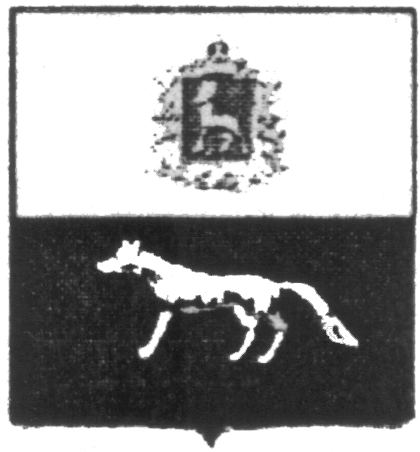 П О С Т А Н О В Л Е Н И Е       от  11.09.2017     № 47О внесении изменений в Приложение к постановлению администрации сельского поселения Кутузовский муниципального района Сергиевский № 44 от 31.12.2015г. «Об утверждении муниципальной программы «Благоустройство территории сельского поселения Кутузовский муниципального района Сергиевский» на 2016-2018гг.»В соответствии с Федеральным законом от 06.10.2003 № 131-ФЗ «Об общих принципах организации местного самоуправления в Российской Федерации» и Уставом сельского поселения Кутузовский, в целях уточнения объемов финансирования проводимых программных мероприятий, Администрация сельского поселения Кутузовский муниципального района Сергиевский  ПОСТАНОВЛЯЕТ:        1.Внести изменения в Приложение к постановлению Администрации сельского поселения Кутузовский муниципального района Сергиевский № 44 от 31.12.2015г. «Об утверждении муниципальной программы «Благоустройство территории сельского поселения Кутузовский муниципального района Сергиевский» на 2016-2018гг.» (далее - Программа) следующего содержания:        1.1.В Паспорте Программы позицию «Объем финансирования» изложить в следующей редакции:         Планируемый общий объем финансирования Программы составит:  3128,86207 тыс. рублей (прогноз), в том числе:-средств местного бюджета – 2033,23748 тыс.рублей (прогноз):2016 год 678,80578 тыс. рублей;2017 год 1064,43170 тыс. рублей;2018 год 290,00000 тыс. рублей.- средств областного бюджета – 1095,62459 тыс.рублей (прогноз):2016 год 375,39081 тыс.рублей;2017 год 720,23378 тыс.рублей;2018 год 0,00 тыс.рублей.           1.2.В разделе программы «Срок реализации Программы и источники финансирования» абзац 3 изложить в следующей редакции:         Общий объем финансирования на реализацию Программы составляет 3128,86207 тыс. рублей, в том числе по годам: 	2016 год – 1054,19659 тыс. рублей;	2017 год – 1784,66548 тыс. рублей;	2018 год – 290,00000 тыс. рублей.         1.3.Раздел Программы «Перечень программных мероприятий» изложить в следующей редакции:     2.Опубликовать настоящее Постановление в газете «Сергиевский вестник».    3.Настоящее Постановление вступает в силу со дня его официального опубликования.	Глава сельского поселения Кутузовский муниципального района Сергиевский                             Сабельникова А.В.Наименование бюджетаНаименование мероприятийСельское поселение КутузовскийСельское поселение КутузовскийСельское поселение КутузовскийНаименование бюджетаНаименование мероприятийЗатраты на 2016 год, тыс.рублейЗатраты на 2017 год, тыс.рублейЗатраты на 2018 год, тыс.рублейМестный бюджетУличное освещение238,26034307,37804-Местный бюджетТрудоустройство безработных, несовершеннолетних (сезонно)200,58040185,26860-Местный бюджетУлучшение санитарно-эпидемиологического состояния территории9,5990013,93700-Местный бюджетБак. анализ воды25,0000027,50000-Местный бюджетПрочие мероприятия205,36604530,34806290,00000Местный бюджетИТОГО678,805781064,43170290,00000Областной бюджетСубсидия на решение вопросов местного значения375,39081720,23378-Областной бюджетИТОГО375,39081720,233780,00000            ВСЕГО            ВСЕГО1054,196591784,66548290,00000